Fiche de présence U8/U9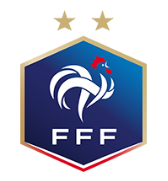 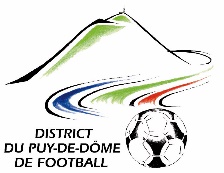 Saison 2020/2021DateLieu du plateauCLUBNOM - PrénomN° de licenceU72014U82013U92012U7 F2014U8 F2013U9 F2012U10 F2011